PD  K A M E N J A K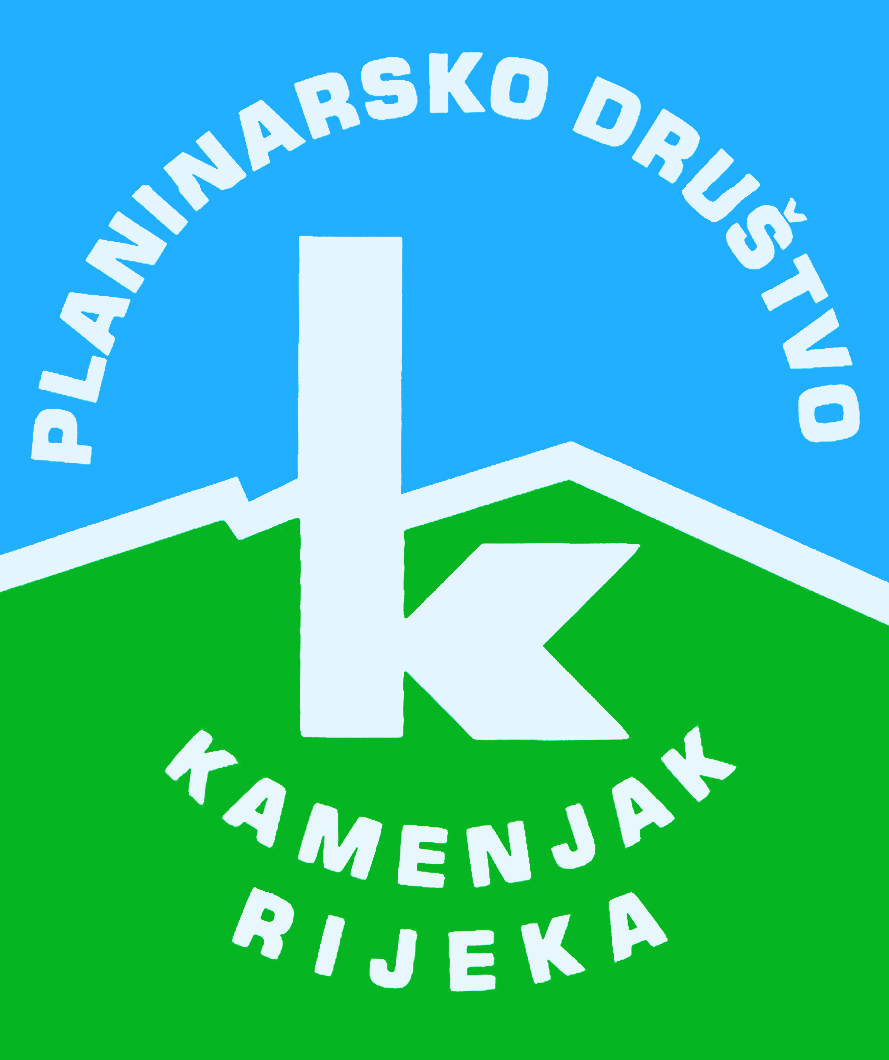 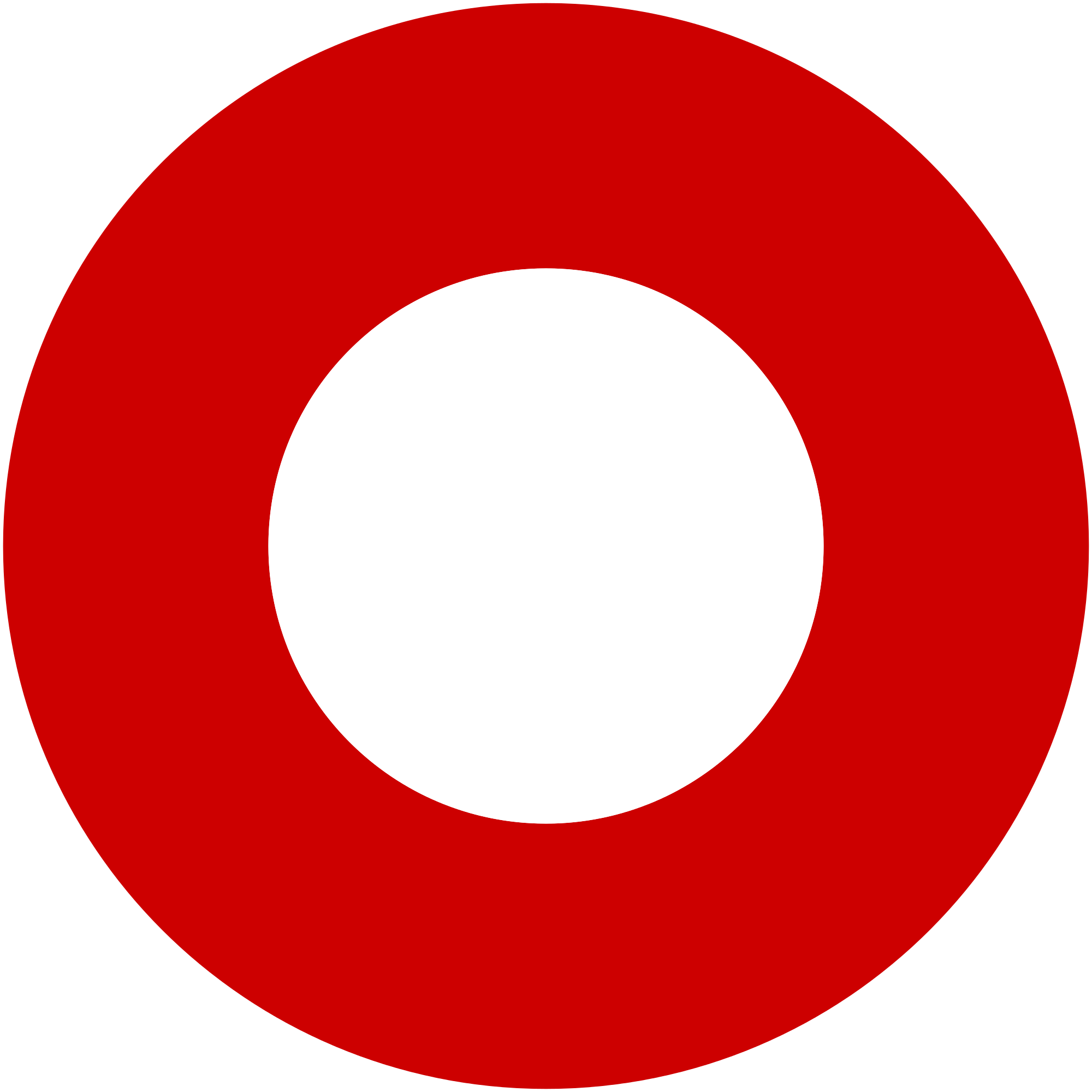 Korzo 40/I - RIJEKA tel: 051/331-212 Prijavom na izlet svaki član Društva potvrđuje da je upoznat sa zahtjevima izleta, da ispunjava zdravstvene, fizičke i tehničke uvjete za sigurno sudjelovanje na izletu, da ima uplaćenu članarinu HPS-a za tekuću godinu, te da pristupa izletu na vlastitu odgovornost. Sudionik je dužan tijekom izleta slušati upute vodiča. U slučaju loših vremenskih prilika ili drugih nepredviđenih okolnosti, vodič ima pravo promijeniti rutu ili otkazati izlet. Lončeva grižaLončeva grižanedjelja, 17.01.2021.nedjelja, 17.01.2021.Polazak: Delta u 8 satiPovratak: U popodnevnim satimaPrijevoz: osobna vozilaCijena: 10 kn, plaća se vozaču autaOpis: 
Malo drugačiji oblik planinarenja, neki ga zovi livadarenje. Na kružnoj stazi nećemo preći 400 mnv, a opet pružit će užitak, nadajmo se lijepe sunčane nedjelje.

Polazak sa Delte u 8 sati. Molimo sve planinare koji imaju auto da u njemu dođu na Deltu, gdje ćemo ukrcati i članove bez auta. Polazak je iza pošte i doma na Viškovu u 8.30.

Napomena:
Molimo sve planinare da se pridržavaju epidemioloških mjera koje će vrijediti na dan izleta.Opis: 
Malo drugačiji oblik planinarenja, neki ga zovi livadarenje. Na kružnoj stazi nećemo preći 400 mnv, a opet pružit će užitak, nadajmo se lijepe sunčane nedjelje.

Polazak sa Delte u 8 sati. Molimo sve planinare koji imaju auto da u njemu dođu na Deltu, gdje ćemo ukrcati i članove bez auta. Polazak je iza pošte i doma na Viškovu u 8.30.

Napomena:
Molimo sve planinare da se pridržavaju epidemioloških mjera koje će vrijediti na dan izleta.Težina staze: lagana staza (5 sati hoda)Težina staze: lagana staza (5 sati hoda)Oprema: Voda, hranaOprema: Voda, hranaVodič(i): Saša Subotić, 091 949 5976Vodič(i): Saša Subotić, 091 949 5976Prijave i informacije: u tajništvu Društva do 15.01.2021.Prijave i informacije: u tajništvu Društva do 15.01.2021.